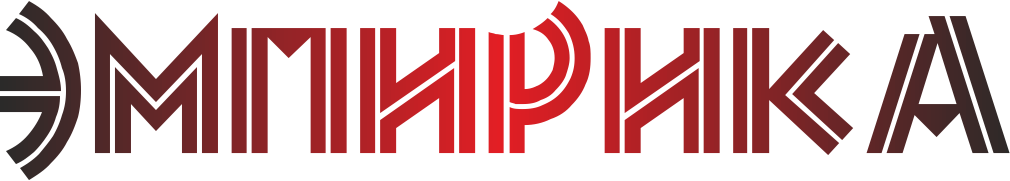 Россия, 625000, г. Тюмень, ул. М.Сперанского, 37 кв.56  тел. 8 929 266 06 90 e-mail: sociologos@bk.ruИНН/КПП 7203342002/720301001  р/с 40702810200020018429  в Филиале №6602 ВТБ 24 (ПАО)   к/с 30101810965770000413 БИК 046577413Аналитический отчет о результатахнезависимой оценки качества условий осуществления образовательной деятельности организациями, осуществляющими образовательную деятельность на территории Камчатского краяТюмень, 2018 г.СОДЕРЖАНИЕМетодологический разделВ сентябре-октябре 2018 года дошкольные образовательные учреждения, осуществляющие свою деятельность на территории Камчатского края, проходили процедуру независимой оценки качества условий осуществления образовательной деятельности.Независимая оценка качества условий осуществления образовательной деятельности включала в себя: - проверку соответствия сайтов образовательных организаций нормативно установленным требованиям;- опрос получателей услуг.Опрос получателей услуг проводился через интернет, в форме он-лайн опроса, был использован специализированный электронный сервис для проведения социологических опросов – Тестограф.Целью данной независимой оценки было выявление качества работы организаций, осуществляющих образовательную деятельность.Задачи:1) Определение открытости и доступности информации об организации;2) Оценка комфортности условий и доступности получения услуг, в том числе гражданами с ограниченными возможностями здоровья;3) Выявление доброжелательности, вежливости и компетентности работников организации;4) Изучение удовлетворенности качеством обслуживания в организации;5) Определение доступности услуг для инвалидов.Объектом данного исследования являлись получатели услуг учреждений, осуществляющих образовательную деятельность.Предметом данного исследования являлась общая оценка деятельности образовательных организаций ее потребителями.По результатам проведенного опроса собраны и сформированы массивы данных по каждой организации, которые будут обработаны с помощью специализированного программного обеспечения IBM SPSS Statistics 21 ver. (Совместим с MS Office Excel). По результатам анализа официальных сайтов образовательных учреждений экспертами были заполнены формы сбора данных о структуре и содержании официальных сайтов образовательных организаций, а также таблицы показателей, характеризующих условия осуществления образовательной деятельности образовательными организациями, прошедших независимую оценкуКоличественные результаты анкетирования получателей образовательных услуг1. Открытость и доступность информации, размещенной на официальном сайте1.1 Полнота и актуальность информации об организации и ее деятельностиРейтинг по данному критерию рассчитывался как среднее интегральном между опросом и анализом сайтов образовательных учреждений. Первый вопрос анкеты данного показателя звучал следующим образом: «Насколько хорошо или плохо представлена информация об организации и ее деятельности на официальном сайте организации с точки зрения полноты и актуальности?».В целом по Камчатскому краю ответы респондентов распределились следующим образом:Рисунок 1. Распределение ответов респондентов на вопрос: «Насколько хорошо или плохо представлена информация об организации и ее деятельности на официальном сайте организации с точки зрения полноты и актуальности?»Рассмотрим ответы на данный вопрос в разрезе муниципального образования.Таблица 1. Распределение ответов респондентов на вопрос: «Насколько хорошо или плохо представлена информация об организации и ее деятельности на официальном сайте организации с точки зрения полноты и актуальности?» в разрезе муниципального образованияРассмотрим распределение ответов на данный вопрос в разрезе образовательных учреждений. При анализе ответов на данный вопрос количество опрошенных в каждом образовательном учреждении принимается за 100%.Таблица 2. Распределение ответов респондентов на вопрос: «Насколько хорошо или плохо представлена информация об организации и ее деятельности на официальном сайте организации с точки зрения полноты и актуальности?» в разрезе образовательных учреждений Тигильского муниципального районаТаблица 3. Рейтинги организаций по критерию: «Полнота и актуальность информации об организации и ее деятельности» 1.2 Наличие на официальном сайте организации в сети Интернет сведений о педагогических работниках организацииРейтинг по данному критерию рассчитывался как среднее интегральном между опросом и анализом сайтов образовательных учреждений. Вопрос анкеты данного критерия звучал следующим образом: «Оцените наличие сведений о педагогических работниках организации».В целом по Камчатскому краю ответы респондентов распределились следующим образом:Рисунок 1. Распределение ответов респондентов на вопрос: «Оцените наличие сведений о педагогических работниках организации»Рассмотрим ответы на данный вопрос в разрезе муниципального образования.Таблица 1. Распределение ответов респондентов на вопрос: «Оцените наличие сведений о педагогических работниках организации» в разрезе муниципального образованияРассмотрим распределение ответов на данный вопрос в разрезе образовательных учреждений. При анализе ответов на данный вопрос количество опрошенных в каждом образовательном учреждении принимается за 100%.Таблица 2. Распределение ответов респондентов на вопрос: «Оцените наличие сведений о педагогических работниках организации» в разрезе образовательных учреждений Тигильского муниципального районаТаблица 3. Рейтинги организаций по критерию Наличие на официальном сайте организации в сети Интернет сведений о педагогических работниках организации1.3 Доступность взаимодействия с образовательной организацией по телефону, электронной почте, с помощью электронных сервисов, предоставляемых на официальном сайте организации в сети Интернет, в том числе наличие возможности внесения предложений, направленных на улучшение работы организацииРейтинг по данному критерию рассчитывался как среднее интегральном между опросом и анализом сайтов образовательных учреждений. Вопрос анкеты данного критерия звучал следующим образом: «Оцените доступность взаимодействия с получателями образовательных услуг по телефону, по электронной почте, с помощью электронных сервисов, в том числе наличие возможности внесения предложений, направленных на улучшение работы организации».В целом по Камчатскому краю ответы респондентов распределились следующим образом:Рисунок 1. Распределение ответов респондентов на вопрос: «Оцените доступность взаимодействия с получателями образовательных услуг по телефону, по электронной почте, с помощью электронных сервисов, в том числе наличие возможности внесения предложений, направленных на улучшение работы организации»Рассмотрим ответы на данный вопрос в разрезе муниципального образования.Таблица 1. Распределение ответов респондентов на вопрос: «Оцените доступность взаимодействия с получателями образовательных услуг по телефону, по электронной почте, с помощью электронных сервисов, в том числе наличие возможности внесения предложений, направленных на улучшение работы организации» в разрезе муниципального образованияРассмотрим распределение ответов на данный вопрос в разрезе образовательных учреждений. При анализе ответов на данный вопрос количество опрошенных в каждом образовательном учреждении принимается за 100%.Таблица 2. Распределение ответов респондентов на вопрос: «Оцените доступность взаимодействия с получателями образовательных услуг по телефону, по электронной почте, с помощью электронных сервисов, в том числе наличие возможности внесения предложений, направленных на улучшение работы организации» в разрезе образовательных учреждений Тигильского муниципального районаТаблица 3. Рейтинги организаций по критерию доступность взаимодействия с образовательной организацией по телефону, электронной почте, с помощью электронных сервисов, предоставляемых на официальном сайте организации в сети Интернет, в том числе наличие возможности внесения предложений, направленных на улучшение работы организации1.4 Доступность сведений о ходе рассмотрения обращений, поступивших в организацию от заинтересованных граждан (по телефону, по электронной почте, с помощью электронных сервисов, доступных на официальном сайте организации)Рейтинг по данному критерию рассчитывался как среднее интегральном между опросом и анализом сайтов образовательных учреждений. Вопрос анкеты данного критерия звучал следующим образом: «Оцените доступность сведений о ходе рассмотрения обращений граждан, поступивших в организацию от получателей образовательных услуг (по телефону, по электронной почте, с помощью электронных сервисов)».В целом по Камчатскому краю ответы респондентов распределились следующим образом:Рисунок 1. Распределение ответов респондентов на вопрос: «Оцените доступность взаимодействия с получателями образовательных услуг по телефону, по электронной почте, с помощью электронных сервисов, в том числе наличие возможности внесения предложений, направленных на улучшение работы организации»Рассмотрим ответы на данный вопрос в разрезе муниципального образования.Таблица 1. Распределение ответов респондентов на вопрос: «Оцените доступность сведений о ходе рассмотрения обращений граждан, поступивших в организацию от получателей образовательных услуг (по телефону, по электронной почте, с помощью электронных сервисов)» в разрезе муниципального образованияРассмотрим распределение ответов на данный вопрос в разрезе образовательных учреждений. При анализе ответов на данный вопрос количество опрошенных в каждом образовательном учреждении принимается за 100%.Таблица 2. Распределение ответов респондентов на вопрос: «Оцените доступность сведений о ходе рассмотрения обращений граждан, поступивших в организацию от получателей образовательных услуг (по телефону, по электронной почте, с помощью электронных сервисов)» в разрезе образовательных учреждений Тигильского муниципального районаТаблица 3. Рейтинги организаций по критерию: «Оцените доступность взаимодействия с получателями образовательных услуг по телефону, по электронной почте, с помощью электронных сервисов, в том числе наличие возможности внесения предложений, направленных на улучшение работы организации» Это был последний критерий	 показателя «Открытость и доступность информации, размещенной на официальном сайте». Рассмотрим итоговые рейтинги по данному показателю. Таблица 4. Рейтинги организаций по показателю: «Открытость и доступность информации, размещенной на официальном сайте» 2. Показатели, характеризующие общий критерий оценки качества образовательной деятельности организаций, осуществляющих образовательную деятельность, касающиеся комфортности условий, в которых осуществляется образовательная деятельность2.1 Материально-техническое и информационное обеспечение организацииРейтинг по данному критерию рассчитывался как среднее интегральном между опросом и анализом сайтов образовательных учреждений. Вопрос анкеты данного критерия звучал следующим образом: «Оцените материально-техническое и информационное обеспечение организации».В целом по Камчатскому краю ответы респондентов распределились следующим образом:Рисунок 1. Распределение ответов респондентов на вопрос: «Оцените материально-техническое и информационное обеспечение организации»Рассмотрим ответы на данный вопрос в разрезе муниципального образования.Таблица 1. Распределение ответов респондентов на вопрос: «Оцените материально-техническое и информационное обеспечение организации» в разрезе муниципального образованияНаиболее низкие оценки данному критерию дали респонденты из Тигильского муниципального района (9% совокупность ответов «Неудовлетворительно» и «Плохо»).Рассмотрим распределение ответов на данный вопрос в разрезе образовательных учреждений. При анализе ответов на данный вопрос количество опрошенных в каждом образовательном учреждении принимается за 100%.Таблица 2. Распределение ответов респондентов на вопрос: «Оцените материально-техническое и информационное обеспечение организации» в разрезе образовательных учреждений Тигильского муниципального районаТаблица 3. Рейтинги организаций по критерию: «Оцените материально-техническое и информационное обеспечение организации» 2.2 Наличие необходимых условий для охраны и укрепления здоровья, организации питания обучающихсяРейтинг по данному критерию рассчитывался как среднее интегральном между опросом и анализом сайтов образовательных учреждений. Вопросы анкеты данного критерия звучал следующим образом: «Оцените наличие необходимых условий для охраны и укрепления здоровья» и «Оцените наличие необходимых условий по организации питания обучающихся».В целом по Камчатскому краю ответы респондентов распределились следующим образом:Рисунок 1. Распределение ответов респондентов на вопрос: «Оцените наличие необходимых условий для охраны и укрепления здоровья»Рисунок 2. Распределение ответов респондентов на вопрос: «Оцените наличие необходимых условий по организации питания обучающихся»Рассмотрим ответы на данный вопрос в разрезе муниципального образования.Таблица 1. Распределение ответов респондентов на вопрос: «Оцените наличие необходимых условий для охраны и укрепления здоровья» в разрезе муниципального образованияТаблица 2. Распределение ответов респондентов на вопрос: «Оцените наличие необходимых условий по организации питания обучающихся» в разрезе муниципального образованияРассмотрим распределение ответов на данные вопросы в разрезе образовательных учреждений. При анализе ответов на данный вопрос количество опрошенных в каждом образовательном учреждении принимается за 100%.Таблица 3. Распределение ответов респондентов на вопрос: «Оцените наличие необходимых условий для охраны и укрепления здоровья» в разрезе образовательных учреждений Тигильского муниципального районаТаблица 4. Распределение ответов респондентов на вопрос: «Оцените наличие необходимых условий по организации питания обучающихся» в разрезе образовательных учреждений Тигильского муниципального районаТаблица 5. Рейтинги организаций по критерию: «Наличие необходимых условий для охраны и укрепления здоровья, организации питания обучающихся» 2.3 Условия для индивидуальной работы с обучающимисяРейтинг по данному критерию рассчитывался как среднее интегральном между опросом и анализом сайтов образовательных учреждений. Вопрос анкеты данного критерия звучал следующим образом: «Оцените условия для индивидуальной работы с обучающимися».В целом по Камчатскому краю ответы респондентов распределились следующим образом:Рисунок 1. Распределение ответов респондентов на вопрос: «Оцените условия для индивидуальной работы с обучающимися»Рассмотрим ответы на данный вопрос в разрезе муниципального образования.Таблица 1. Распределение ответов респондентов на вопрос: «Оцените условия для индивидуальной работы с обучающимися» в разрезе муниципального образованияНаиболее низкие оценки данному критерию дали респонденты из Тигильского муниципального района (9,9%).Рассмотрим распределение ответов на данный вопрос в разрезе образовательных учреждений. При анализе ответов на данный вопрос количество опрошенных в каждом образовательном учреждении принимается за 100%.Таблица 2. Распределение ответов респондентов на вопрос: «Оцените условия для индивидуальной работы с обучающимися» в разрезе образовательных учреждений Тигильского муниципального районаТаблица 3. Рейтинги организаций по критерию: «Оцените условия для индивидуальной работы с обучающимися» 2.4 Наличие дополнительных образовательных программРейтинг по данному критерию рассчитывался как среднее интегральном между опросом и анализом сайтов образовательных учреждений. Вопрос анкеты данного критерия звучал следующим образом: «Оцените наличие дополнительных образовательных программ».В целом по Камчатскому краю ответы респондентов распределились следующим образом:Рисунок 1. Распределение ответов респондентов на вопрос: «Оцените наличие дополнительных образовательных программ»Рассмотрим ответы на данный вопрос в разрезе муниципального образования.Таблица 1. Распределение ответов респондентов на вопрос: «Оцените наличие дополнительных образовательных программ» в разрезе муниципального образованияРассмотрим распределение ответов на данный вопрос в разрезе образовательных учреждений. При анализе ответов на данный вопрос количество опрошенных в каждом образовательном учреждении принимается за 100%.Таблица 2. Распределение ответов респондентов на вопрос: «Оцените наличие дополнительных образовательных программ» в разрезе образовательных учреждений Тигильского муниципального районаТаблица 3. Рейтинги организаций по критерию: «Оцените наличие дополнительных образовательных программ» 2.5 Наличие возможности развития творческих способностей и интересов обучающихся, включая их участие в конкурсах и олимпиадах (в том числе во всероссийских и международных), выставках, смотрах, физкультурных мероприятиях, спортивных мероприятиях, в том числе в официальных спортивных соревнованиях, и других массовых мероприятияхРейтинг по данному критерию рассчитывался как среднее интегральном между опросом и анализом сайтов образовательных учреждений. Вопрос анкеты данного критерия звучал следующим образом: «Оцените наличие возможности развития творческих способностей и интересов обучающихся, включая их участие в конкурсах и олимпиадах (в том числе во всероссийских и международных), выставках, смотрах, физкультурных мероприятиях, спортивных мероприятиях, в том числе в официальных спортивных соревнованиях, и других массовых мероприятиях».В целом по Камчатскому краю ответы респондентов распределились следующим образом:Рисунок 1. Распределение ответов респондентов на вопрос: «Оцените наличие возможности развития творческих способностей и интересов обучающихся, включая их участие в конкурсах и олимпиадах (в том числе во всероссийских и международных), выставках, смотрах, физкультурных мероприятиях, спортивных мероприятиях, в том числе в официальных спортивных соревнованиях, и других массовых мероприятиях»Рассмотрим ответы на данный вопрос в разрезе муниципального образования.Таблица 1. Распределение ответов респондентов на вопрос: «Оцените наличие возможности развития творческих способностей и интересов обучающихся, включая их участие в конкурсах и олимпиадах (в том числе во всероссийских и международных), выставках, смотрах, физкультурных мероприятиях, спортивных мероприятиях, в том числе в официальных спортивных соревнованиях, и других массовых мероприятиях» в разрезе муниципального образованияРассмотрим распределение ответов на данный вопрос в разрезе образовательных учреждений. При анализе ответов на данный вопрос количество опрошенных в каждом образовательном учреждении принимается за 100%.Таблица 2. Распределение ответов респондентов на вопрос: «Оцените наличие возможности развития творческих способностей и интересов обучающихся, включая их участие в конкурсах и олимпиадах (в том числе во всероссийских и международных), выставках, смотрах, физкультурных мероприятиях, спортивных мероприятиях, в том числе в официальных спортивных соревнованиях, и других массовых мероприятиях» в разрезе образовательных учреждений Тигильского муниципального районаТаблица 3. Рейтинги организаций по критерию: «Оцените наличие возможности развития творческих способностей и интересов обучающихся, включая их участие в конкурсах и олимпиадах (в том числе во всероссийских и международных), выставках, смотрах, физкультурных мероприятиях, спортивных мероприятиях, в том числе в официальных спортивных соревнованиях, и других массовых мероприятиях» 2.6 Наличие возможности оказания психолого-педагогической, медицинской и социальной помощи обучающимсяРейтинг по данному критерию рассчитывался как среднее интегральном между опросом и анализом сайтов образовательных учреждений. Вопрос анкеты данного критерия звучал следующим образом: «Оцените наличие возможности оказания психолого-педагогической, медицинской и социальной помощи обучающимся».В целом по Камчатскому краю ответы респондентов распределились следующим образом:Рисунок 1. Распределение ответов респондентов на вопрос: «Оцените наличие возможности оказания психолого-педагогической, медицинской и социальной помощи обучающимся»Рассмотрим ответы на данный вопрос в разрезе муниципального образования.Таблица 1. Распределение ответов респондентов на вопрос: «Оцените наличие возможности оказания психолого-педагогической, медицинской и социальной помощи обучающимся» в разрезе муниципального образованияРассмотрим распределение ответов на данный вопрос в разрезе образовательных учреждений. При анализе ответов на данный вопрос количество опрошенных в каждом образовательном учреждении принимается за 100%.Таблица 2. Распределение ответов респондентов на вопрос: «Оцените наличие возможности оказания психолого-педагогической, медицинской и социальной помощи обучающимся» в разрезе образовательных учреждений Тигильского муниципального районаТаблица 3. Рейтинги организаций по критерию: «Оцените наличие возможности оказания психолого-педагогической, медицинской и социальной помощи обучающимся» 2.7 Наличие условий организации обучения и воспитания обучающихся с ограниченными возможностями здоровья и инвалидовРейтинг по данному критерию рассчитывался как среднее интегральном между опросом и анализом сайтов образовательных учреждений. Вопрос анкеты данного критерия звучал следующим образом: «Оцените наличие условий организации обучения и воспитания обучающихся с ограниченными возможностями здоровья и инвалидов».В целом по Камчатскому краю ответы респондентов распределились следующим образом:Рисунок 1. Распределение ответов респондентов на вопрос: «Оцените наличие условий организации обучения и воспитания обучающихся с ограниченными возможностями здоровья и инвалидов»Рассмотрим ответы на данный вопрос в разрезе муниципального образования.Таблица 1. Распределение ответов респондентов на вопрос: «Оцените наличие условий организации обучения и воспитания обучающихся с ограниченными возможностями здоровья и инвалидов» в разрезе муниципального образованияРассмотрим распределение ответов на данный вопрос в разрезе образовательных учреждений. При анализе ответов на данный вопрос количество опрошенных в каждом образовательном учреждении принимается за 100%.Таблица 2. Распределение ответов респондентов на вопрос: «Оцените наличие условий организации обучения и воспитания обучающихся с ограниченными возможностями здоровья и инвалидов» в разрезе образовательных учреждений Тигильского муниципального районаТаблица 3. Рейтинги организаций по критерию: «Оцените наличие условий организации обучения и воспитания обучающихся с ограниченными возможностями здоровья и инвалидов» Таблица 4. Рейтинги организаций по показателю: «Комфортность условий, в которых осуществляется образовательная деятельность» 3. Доброжелательность, вежливость, компетентность работников3.1 Доброжелательность и вежливость работниковРейтинг по данному критерию рассчитывался как исходя из ответов респондентов на вопрос анкеты: «Оцените доброжелательность и вежливость работников организации».В целом по Камчатскому краю ответы респондентов распределились следующим образом:Рисунок 1. Распределение ответов респондентов на вопрос: «Оцените доброжелательность и вежливость работников организации»Рассмотрим ответы на данный вопрос в разрезе муниципального образования.Таблица 1. Распределение ответов респондентов на вопрос: «Оцените доброжелательность и вежливость работников организации» в разрезе муниципального образованияРассмотрим распределение ответов на данный вопрос в разрезе образовательных учреждений. При анализе ответов на данный вопрос количество опрошенных в каждом образовательном учреждении принимается за 100%.Таблица 2. Распределение ответов респондентов на вопрос: «Оцените доброжелательность и вежливость работников организации» в разрезе образовательных учреждений Тигильского муниципального районаТаблица 3. Рейтинги организаций по критерию: «Оцените доброжелательность и вежливость работников организации» 3.2 Компетентность работниковРейтинг по данному критерию рассчитывался как исходя из ответов респондентов на вопрос анкеты: «Оцените компетентность работников организации».В целом по Камчатскому краю ответы респондентов распределились следующим образом:Рисунок 1. Распределение ответов респондентов на вопрос: «Оцените компетентность работников организации»Рассмотрим ответы на данный вопрос в разрезе муниципального образования.Таблица 1. Распределение ответов респондентов на вопрос: «Оцените компетентность работников организации» в разрезе муниципального образованияРассмотрим распределение ответов на данный вопрос в разрезе образовательных учреждений. При анализе ответов на данный вопрос количество опрошенных в каждом образовательном учреждении принимается за 100%.Таблица 2. Распределение ответов респондентов на вопрос: «Оцените компетентность работников организации» в разрезе образовательных учреждений Тигильского муниципального районаТаблица 3. Рейтинги организаций по критерию: «Оцените компетентность работников организации» Таблица 4. Рейтинги организаций по показателю: «Доброжелательность, вежливость, компетентность работников» 4. Общее удовлетворение качеством образовательной деятельности организации4.1   Удовлетворение материально-техническим обеспечением организацииРейтинг по данному критерию рассчитывался как исходя из ответов респондентов на вопрос анкеты: «Оцените свой уровень удовлетворенности материально-техническим обеспечением организации».В целом по Камчатскому краю ответы респондентов распределились следующим образом:Рисунок 1. Распределение ответов респондентов на вопрос: «Оцените свой уровень удовлетворенности материально-техническим обеспечением организации»Рассмотрим ответы на данный вопрос в разрезе муниципального образования.Таблица 1. Распределение ответов респондентов на вопрос: «Оцените свой уровень удовлетворенности материально-техническим обеспечением организации» в разрезе муниципального образованияРассмотрим распределение ответов на данный вопрос в разрезе образовательных учреждений. При анализе ответов на данный вопрос количество опрошенных в каждом образовательном учреждении принимается за 100%.Таблица 2. Распределение ответов респондентов на вопрос: «Оцените свой уровень удовлетворенности материально-техническим обеспечением организации» в разрезе образовательных учреждений Тигильского муниципального районаТаблица 3. Рейтинги организаций по критерию: «Оцените свой уровень удовлетворенности материально-техническим обеспечением организации» 4.2   Удовлетворение качеством предоставляемых образовательных услугРейтинг по данному критерию рассчитывался как исходя из ответов респондентов на вопрос анкеты: «Оцените свой уровень удовлетворенности качеством предоставляемых образовательных услуг».В целом по Камчатскому краю ответы респондентов распределились следующим образом:Рисунок 1. Распределение ответов респондентов на вопрос: «Оцените свой уровень удовлетворенности качеством предоставляемых образовательных услуг»Рассмотрим ответы на данный вопрос в разрезе муниципального образования.Таблица 1. Распределение ответов респондентов на вопрос: «Оцените свой уровень удовлетворенности качеством предоставляемых образовательных услуг» в разрезе муниципального образованияРассмотрим распределение ответов на данный вопрос в разрезе образовательных учреждений. При анализе ответов на данный вопрос количество опрошенных в каждом образовательном учреждении принимается за 100%.Таблица 2. Распределение ответов респондентов на вопрос: «Оцените свой уровень удовлетворенности качеством предоставляемых образовательных услуг» в разрезе образовательных учреждений Тигильского муниципального районаТаблица 3. Рейтинги организаций по критерию: «Оцените свой уровень удовлетворенности качеством предоставляемых образовательных услуг» 4.3   Готовность рекомендовать организацию родственникам и знакомымРейтинг по данному критерию рассчитывался как исходя из ответов респондентов на вопрос анкеты: «Готовность рекомендовать организацию родственникам и знакомым».В целом по Камчатскому краю ответы респондентов распределились следующим образом:Рисунок 1. Распределение ответов респондентов на вопрос: «Готовность рекомендовать организацию родственникам и знакомым»Рассмотрим ответы на данный вопрос в разрезе муниципального образования.Таблица 1. Распределение ответов респондентов на вопрос: «Готовность рекомендовать организацию родственникам и знакомым» в разрезе муниципального образованияРассмотрим распределение ответов на данный вопрос в разрезе образовательных учреждений. При анализе ответов на данный вопрос количество опрошенных в каждом образовательном учреждении принимается за 100%.Таблица 2. Распределение ответов респондентов на вопрос: «Готовность рекомендовать организацию родственникам и знакомым» в разрезе образовательных учреждений Тигильского муниципального районаТаблица 16. Рейтинги организаций по критерию: «Готовность рекомендовать организацию родственникам и знакомым» Итоговые рейтинги образовательных организацийПо результатам опроса и анализа сайтов образовательных учреждений были составлены итоговые рейтинги образовательных организаций:Рейтинги образовательных организаций по возрастанию:РекомендацииНа основании проведенного исследования, анализа сайтов образовательных учреждений и обобщения ответов на открытый вопрос анкеты, который звучал: «Могли бы Вы отметить какие-то конкретные недостатки, достоинства, жалобы или пожелания по поводу качества образовательных услуг, оказываемых образовательной организацией?», были сформированы следующие рекомендации:№ п/пНаименование образовательной организацииКоличество респондентов, принявших участие в опросеТигильский муниципальный районТигильский муниципальный районТигильский муниципальный районМуниципальное бюджетное дошкольное образовательное учреждение «Тигильский детский сад «Каюмка»134Муниципальное бюджетное дошкольное образовательное учреждение Ковранский детский сад «Ийаночх»21Муниципальное бюджетное дошкольное образовательное учреждение Лесновский детский сад «Буратино»31Муниципальное бюджетное дошкольное образовательное учреждение Седанкинский детский сад «Эльгай»26Название муниципального образованияНеудовлетворительноПлохоУдовлетворительноВ целом хорошоОтличноИТОГОТигильский муниципальный район-0,9%12,3%34,4%52,4%100%Название образовательного учрежденияНеудовлетворительноПлохоУдовлетворительноВ целом хорошоОтличноИТОГОМБДОУ «Тигильский детский сад «Каюмка»-0,7%9,7%32,9%56,7%100%МБДОУ Ковранский детский сад «Ийаночх»--4,8%76,2%19,0%100%МБДОУ Лесновский детский сад «Буратино»--3,2%12,9%83,9%100%МБДОУ Седанкинский детский сад «Эльгай»-3,9%42,3%34,6%19,2%100%№Наименование образовательного учрежденияРейтинг по результатам опросаРейтинг по результатам анализа сайтаИтоговый интегральный рейтинг по показателюМуниципальное образование1МБДОУ «Тигильский детский сад «Каюмка»8,6109,3Тигильский муниципальный район2МБДОУ Ковранский детский сад «Ийаночх»7,9108,9Тигильский муниципальный район3МБДОУ Лесновский детский сад «Буратино»9,599,3Тигильский муниципальный район4МБДОУ Седанкинский детский сад «Эльгай»6,7108,4Тигильский муниципальный районНазвание муниципального образованияНеудовлетворительноПлохоУдовлетворительноВ целом хорошоОтличноИТОГОТигильский муниципальный район0,5%0,5%11,3%33,5%54,2%100%Название образовательного учрежденияНеудовлетворительноПлохоУдовлетворительноВ целом хорошоОтличноИТОГОМБДОУ «Тигильский детский сад «Каюмка»0,7%-7,5%32,8%59,0%100%МБДОУ Ковранский детский сад «Ийаночх»--4,8%57,1%38,1%100%МБДОУ Лесновский детский сад «Буратино»--12,9%12,9%74,2%100%МБДОУ Седанкинский детский сад «Эльгай»-3,9%34,6%42,3%19,2%100%№Наименование образовательного учрежденияРейтинг по результатам опросаРейтинг по результатам анализа сайтаИтоговый интегральный рейтинг по показателюМуниципальное образование1МБДОУ «Тигильский детский сад «Каюмка»8,7109,4Тигильский муниципальный район2МБДОУ Ковранский детский сад «Ийаночх»8,388,2Тигильский муниципальный район3МБДОУ Лесновский детский сад «Буратино»9,088,5Тигильский муниципальный район4МБДОУ Седанкинский детский сад «Эльгай»6,987,5Тигильский муниципальный районНазвание муниципального образованияНеудовлетворительноПлохоУдовлетворительноВ целом хорошоОтличноИТОГОТигильский муниципальный район0,6%0,9%14,6%37,7%46,2%100%Название образовательного учрежденияНеудовлетворительноПлохоУдовлетворительноВ целом хорошоОтличноИТОГОМБДОУ «Тигильский детский сад «Каюмка»--7,7%80,0%12,3%100%МБДОУ Ковранский детский сад «Ийаночх»0,7%0,7%5,5%17,2%75,9%100%МБДОУ Лесновский детский сад «Буратино»--10,1%48,2%41,7%100%МБДОУ Седанкинский детский сад «Эльгай»1,2%3,0%10,1%41,1%44,6%100%№Наименование образовательного учрежденияРейтинг по результатам опросаРейтинг по результатам анализа сайтаИтоговый интегральный рейтинг по показателюМуниципальное образование1МБДОУ «Тигильский детский сад «Каюмка»8,3109,1Тигильский муниципальный район2МБДОУ Ковранский детский сад «Ийаночх»8,9109,5Тигильский муниципальный район3МБДОУ Лесновский детский сад «Буратино»9,3109,6Тигильский муниципальный район4МБДОУ Седанкинский детский сад «Эльгай»6,0108,0Тигильский муниципальный районНазвание муниципального образованияНеудовлетворительноПлохоУдовлетворительноВ целом хорошоОтличноИТОГОТигильский муниципальный район0,5%1,4%11,8%35,4%50,9%100%Название образовательного учрежденияНеудовлетворительноПлохоУдовлетворительноВ целом хорошоОтличноИТОГОМБДОУ «Тигильский детский сад «Каюмка»0,7%-7,5%40,3%51,5%100%МБДОУ Ковранский детский сад «Ийаночх»---23,8%76,2%100%МБДОУ Лесновский детский сад «Буратино»---32,3%67,7%100%МБДОУ Седанкинский детский сад «Эльгай»-11,5%57,7%23,1%7,7%100%№Наименование образовательного учрежденияРейтинг по результатам опросаРейтинг по результатам анализа сайтаИтоговый интегральный рейтинг по показателюМуниципальное образование1МБДОУ «Тигильский детский сад «Каюмка»8,588,3Тигильский муниципальный район2МБДОУ Ковранский детский сад «Ийаночх»9,467,7Тигильский муниципальный район3МБДОУ Лесновский детский сад «Буратино»9,288,6Тигильский муниципальный район4МБДОУ Седанкинский детский сад «Эльгай»5,765,8Тигильский муниципальный район№Наименование образовательного учрежденияРейтинг по результатам опросаМуниципальное образование1МБДОУ «Тигильский детский сад «Каюмка»36,1Тигильский муниципальный район2МБДОУ Ковранский детский сад «Ийаночх»34,3Тигильский муниципальный район3МБДОУ Лесновский детский сад «Буратино»36,0Тигильский муниципальный район4МБДОУ Седанкинский детский сад «Эльгай»29,6Тигильский муниципальный районНазвание муниципального образованияНеудовлетворительноПлохоУдовлетворительноВ целом хорошоОтличноИТОГОТигильский муниципальный район0,5%8,5%10,8%24,1%56,1%100%Название образовательного учрежденияНеудовлетворительноПлохоУдовлетворительноВ целом хорошоОтличноИТОГОМБДОУ «Тигильский детский сад «Каюмка»1,5%23,1%75,4%100%МБДОУ Ковранский детский сад «Ийаночх»2,2%15,2%41,3%41,3%100%МБДОУ Лесновский детский сад «Буратино»1,3%1,3%13,0%48%36,4%100%МБДОУ Седанкинский детский сад «Эльгай»1,1%8,0%14,8%76,1%100%№Наименование образовательного учрежденияРейтинг по результатам опросаРейтинг по результатам анализа сайтаИтоговый интегральный рейтинг по показателюМуниципальное образование1МБДОУ «Тигильский детский сад «Каюмка»9,0109,5Тигильский муниципальный район2МБДОУ Ковранский детский сад «Ийаночх»3,575,2Тигильский муниципальный район3МБДОУ Лесновский детский сад «Буратино»8,988,4Тигильский муниципальный район4МБДОУ Седанкинский детский сад «Эльгай»6,787,4Тигильский муниципальный районНазвание муниципального образованияНеудовлетворительноУдовлетворительноВ целом хорошоОтличноЕсть все необходимоеИТОГОТигильский муниципальный район12,3%3,8%14,6%29,7%39,6%100%Название муниципального образованияНеудовлетворительноОтличноИТОГОТигильский муниципальный район3,3%96,7%100%Название образовательного учрежденияНеудовлетворительноУдовлетворительноВ целом хорошоОтличноЕсть все необходимоеИТОГОМБДОУ «Тигильский детский сад «Каюмка»0,7%2,2%10,4%32,8%53,9%100%МБДОУ Ковранский детский сад «Ийаночх»85,7%-9,4%-4,8%100%МБДОУ Лесновский детский сад «Буратино»22,6%-9,7%38,7%29,0%100%МБДОУ Седанкинский детский сад «Эльгай»-19,2%46,2%26,9%7,7%100%Название образовательного учрежденияНеудовлетворительноОтличноИТОГОМБДОУ «Тигильский детский сад «Каюмка»-100,0%100%МБДОУ Ковранский детский сад «Ийаночх»-100,0%100%МБДОУ Лесновский детский сад «Буратино»1,5%98,5%100%МБДОУ Седанкинский детский сад «Эльгай»9,5%90,5%100%№Наименование образовательного учрежденияРейтинг по результатам опросаРейтинг по результатам анализа сайтаИтоговый интегральный рейтинг по показателюМуниципальное образование1МБДОУ «Тигильский детский сад «Каюмка»8,479,5Тигильский муниципальный район2МБДОУ Ковранский детский сад «Ийаночх»2,945,2Тигильский муниципальный район3МБДОУ Лесновский детский сад «Буратино»6,758,4Тигильский муниципальный район4МБДОУ Седанкинский детский сад «Эльгай»5,557,4Тигильский муниципальный районНазвание муниципального образованияНеудовлетворительноПлохоУдовлетворительноВ целом хорошоОтличноИТОГОТигильский муниципальный район-9,9%17,9%31,1%41,1%100%Название образовательного учрежденияНеудовлетворительноПлохоУдовлетворительноВ целом хорошоОтличноИТОГОМБДОУ «Тигильский детский сад «Каюмка»-15,7%33,6%50,7%-100%МБДОУ Ковранский детский сад «Ийаночх»61,9%14,3%19,0%4,9%61,9%100%МБДОУ Лесновский детский сад «Буратино»-12,9%41,9%45,2%-100%МБДОУ Седанкинский детский сад «Эльгай»30,8%38,6%15,4%15,4%30,8%100%№Наименование образовательного учрежденияРейтинг по результатам опросаРейтинг по результатам анализа сайтаИтоговый интегральный рейтинг по показателюМуниципальное образование1МБДОУ «Тигильский детский сад «Каюмка»8,4109,2Тигильский муниципальный район2МБДОУ Ковранский детский сад «Ийаночх»4,244,1Тигильский муниципальный район3МБДОУ Лесновский детский сад «Буратино»8,388,2Тигильский муниципальный район4МБДОУ Седанкинский детский сад «Эльгай»5,486,7Тигильский муниципальный районНазвание муниципального образованияНеудовлетворительноПлохоУдовлетворительноВ целом хорошоОтличноИТОГОТигильский муниципальный район2,8%13,2%13,3%24,5%46,2%100%Название образовательного учрежденияНеудовлетворительноПлохоУдовлетворительноВ целом хорошоОтличноИТОГОМБДОУ «Тигильский детский сад «Каюмка»0,7%-6,7%34,3%58,3%100%МБДОУ Ковранский детский сад «Ийаночх»-90,5%9,5%--100%МБДОУ Лесновский детский сад «Буратино»3,2%6,5%19,4%16,1%54,8%100%МБДОУ Седанкинский детский сад «Эльгай»15,4%26,9%42,3%3,9%11,5%100%№Наименование образовательного учрежденияРейтинг по результатам опросаРейтинг по результатам анализа сайтаИтоговый интегральный рейтинг по показателюМуниципальное образование1МБДОУ «Тигильский детский сад «Каюмка»8,788,4Тигильский муниципальный район2МБДОУ Ковранский детский сад «Ийаночх»2,711,9Тигильский муниципальный район3МБДОУ Лесновский детский сад «Буратино»7,845,9Тигильский муниципальный район4МБДОУ Седанкинский детский сад «Эльгай»4,254,6Тигильский муниципальный районНазвание муниципального образованияНеудовлетворительноПлохоУдовлетворительноВ целом хорошоОтличноИТОГОТигильский муниципальный район2,4%5,2%15%21,7%55,7%100%Название образовательного учрежденияНеудовлетворительноПлохоУдовлетворительноВ целом хорошоОтличноИТОГОМБДОУ «Тигильский детский сад «Каюмка»0,7%0,7%4,6%26,1%67,9%100%МБДОУ Ковранский детский сад «Ийаночх»19,0%42,8%28,6%4,8%4,8%100%МБДОУ Лесновский детский сад «Буратино»-3,2%-22,6%74,2%100%МБДОУ Седанкинский детский сад «Эльгай»--76,9%11,6%11,5%100%№Наименование образовательного учрежденияРейтинг по результатам опросаРейтинг по результатам анализа сайтаИтоговый интегральный рейтинг по показателюМуниципальное образование1МБДОУ «Тигильский детский сад «Каюмка»9,046,5Тигильский муниципальный район2МБДОУ Ковранский детский сад «Ийаночх»3,301,7Тигильский муниципальный район3МБДОУ Лесновский детский сад «Буратино»9,246,6Тигильский муниципальный район4МБДОУ Седанкинский детский сад «Эльгай»5,902,9Тигильский муниципальный районНазвание муниципального образованияНеудовлетворительноПлохоУдовлетворительноВ целом хорошоОтличноИТОГОТигильский муниципальный район0,5%0,5%12,3%29,7%57%100%Название образовательного учрежденияНеудовлетворительноПлохоУдовлетворительноВ целом хорошоОтличноИТОГОМБДОУ «Тигильский детский сад «Каюмка»0,7%0,7%7,6%30,6%60,4%100%МБДОУ Ковранский детский сад «Ийаночх»---14,3%85,7%100%МБДОУ Лесновский детский сад «Буратино»--3,2%32,3%64,5%100%МБДОУ Седанкинский детский сад «Эльгай»--57,7%34,6%7,7%100%№Наименование образовательного учрежденияРейтинг по результатам опросаРейтинг по результатам анализа сайтаИтоговый интегральный рейтинг по показателюМуниципальное образование1МБДОУ «Тигильский детский сад «Каюмка»8,7109,4Тигильский муниципальный район2МБДОУ Ковранский детский сад «Ийаночх»9,6109,8Тигильский муниципальный район3МБДОУ Лесновский детский сад «Буратино»9,088,5Тигильский муниципальный район4МБДОУ Седанкинский детский сад «Эльгай»6,355,6Тигильский муниципальный районНазвание муниципального образованияНеудовлетворительноПлохоУдовлетворительноВ целом хорошоОтличноИТОГОТигильский муниципальный район1,4%6,6%15,6%30,2%46,2%100%Название образовательного учрежденияНеудовлетворительноПлохоУдовлетворительноВ целом хорошоОтличноИТОГОМБДОУ «Тигильский детский сад «Каюмка»0,7%-5,2%32,8%61,3%100%МБДОУ Ковранский детский сад «Ийаночх»4,8%61,9%23,8%9,5%-100%МБДОУ Лесновский детский сад «Буратино»3,2%3,2%22,6%22,6%48,4%100%МБДОУ Седанкинский детский сад «Эльгай»--53,9%42,3%3,8%100%№Наименование образовательного учрежденияРейтинг по результатам опросаРейтинг по результатам анализа сайтаИтоговый интегральный рейтинг по показателюМуниципальное образование1МБДОУ «Тигильский детский сад «Каюмка»8,877,9Тигильский муниципальный район2МБДОУ Ковранский детский сад «Ийаночх»3,554,2Тигильский муниципальный район3МБДОУ Лесновский детский сад «Буратино»7,745,9Тигильский муниципальный район4МБДОУ Седанкинский детский сад «Эльгай»6,345,1Тигильский муниципальный район№Наименование образовательного учрежденияИтоговый интегральный рейтинг по показателюМуниципальное образование1МБДОУ «Тигильский детский сад «Каюмка»58,6Тигильский муниципальный район2МБДОУ Ковранский детский сад «Ийаночх»30,3Тигильский муниципальный район3МБДОУ Лесновский детский сад «Буратино»49,3Тигильский муниципальный район4МБДОУ Седанкинский детский сад «Эльгай»37,6Тигильский муниципальный районНазвание муниципального образованияНеудовлетворительноУдовлетворительноВ целом хорошоОтличноИТОГОТигильский муниципальный район-4,7%12,7%82,6%100%Название образовательного учрежденияНеудовлетворительноУдовлетворительноВ целом хорошоОтличноИТОГОМБДОУ «Тигильский детский сад «Каюмка»-4,5%9,0%86,5%100%МБДОУ Ковранский детский сад «Ийаночх»---100,0%100%МБДОУ Лесновский детский сад «Буратино»--3,2%96,8%100%МБДОУ Седанкинский детский сад «Эльгай»-15,4%53,8%30,8%100%№Наименование образовательного учрежденияИтоговый интегральный рейтинг по критериюМуниципальное образование1МБДОУ «Тигильский детский сад «Каюмка»9,6Тигильский муниципальный район2МБДОУ Ковранский детский сад «Ийаночх»10,0Тигильский муниципальный район3МБДОУ Лесновский детский сад «Буратино»9,9Тигильский муниципальный район4МБДОУ Седанкинский детский сад «Эльгай»7,9Тигильский муниципальный районНазвание муниципального образованияНеудовлетворительноУдовлетворительноВ целом хорошоОтличноИТОГОТигильский муниципальный район-4,2%15,6%80,2%100%Название образовательного учрежденияНеудовлетворительноУдовлетворительноВ целом хорошоОтличноИТОГОМБДОУ «Тигильский детский сад «Каюмка»-3,7%11,9%84,4%100%МБДОУ Ковранский детский сад «Ийаночх»--4,8%95,2%100%МБДОУ Лесновский детский сад «Буратино»--6,5%93,5%100%МБДОУ Седанкинский детский сад «Эльгай»-15,4%53,8%30,8%100%№Наименование образовательного учрежденияИтоговый интегральный рейтинг по критериюМуниципальное образование1МБДОУ «Тигильский детский сад «Каюмка»9,5Тигильский муниципальный район2МБДОУ Ковранский детский сад «Ийаночх»9,9Тигильский муниципальный район3МБДОУ Лесновский детский сад «Буратино»9,8Тигильский муниципальный район4МБДОУ Седанкинский детский сад «Эльгай»7,9Тигильский муниципальный район№Наименование образовательного учрежденияИтоговый интегральный рейтинг по критериюМуниципальное образование1МБДОУ «Тигильский детский сад «Каюмка»19,1Тигильский муниципальный район2МБДОУ Ковранский детский сад «Ийаночх»19,9Тигильский муниципальный район3МБДОУ Лесновский детский сад «Буратино»19,8Тигильский муниципальный район4МБДОУ Седанкинский детский сад «Эльгай»15,8Тигильский муниципальный районНазвание муниципального образованияНеудовлетворительноУдовлетворительноВ целом хорошоОтличноИТОГОТигильский муниципальный район0,9%8,5%20,3%70,3%100%Название образовательного учрежденияНеудовлетворительноУдовлетворительноВ целом хорошоОтличноИТОГОМБДОУ «Тигильский детский сад «Каюмка»0,7%2,3%9,7%87,3%100%МБДОУ Ковранский детский сад «Ийаночх»4,8%47,6%28,6%19,0%100%МБДОУ Лесновский детский сад «Буратино»-6,5%29,0%64,5%100%МБДОУ Седанкинский детский сад «Эльгай»-11,5%57,7%30,8%100%№Наименование образовательного учрежденияИтоговый интегральный рейтинг по критериюМуниципальное образование1МБДОУ «Тигильский детский сад «Каюмка»9,6Тигильский муниципальный район2МБДОУ Ковранский детский сад «Ийаночх»6,4Тигильский муниципальный район3МБДОУ Лесновский детский сад «Буратино»9,0Тигильский муниципальный район4МБДОУ Седанкинский детский сад «Эльгай»8,0Тигильский муниципальный районНазвание муниципального образованияНеудовлетворительноУдовлетворительноВ целом хорошоОтличноИТОГОТигильский муниципальный район2,9%9,4%18,4%69,3%100%Название образовательного учрежденияНеудовлетворительноУдовлетворительноВ целом хорошоОтличноИТОГОМБДОУ «Тигильский детский сад «Каюмка»4,5%7,5%11,1%76,9%100%МБДОУ Ковранский детский сад «Ийаночх»--38,1%61,9%100%МБДОУ Лесновский детский сад «Буратино»-9,7%16,1%74,2%100%МБДОУ Седанкинский детский сад «Эльгай»-26,9%42,3%30,8%100%№Наименование образовательного учрежденияИтоговый интегральный рейтинг по критериюМуниципальное образование1МБДОУ «Тигильский детский сад «Каюмка»8,9Тигильский муниципальный район2МБДОУ Ковранский детский сад «Ийаночх»9,0Тигильский муниципальный район3МБДОУ Лесновский детский сад «Буратино»9,1Тигильский муниципальный район4МБДОУ Седанкинский детский сад «Эльгай»7,6Тигильский муниципальный районНазвание муниципального образованияНеудовлетворительноУдовлетворительноВ целом хорошоОтличноИТОГОТигильский муниципальный район-4,3%16,5%79,2%100%Название образовательного учрежденияНеудовлетворительноУдовлетворительноВ целом хорошоОтличноИТОГОМБДОУ «Тигильский детский сад «Каюмка»-6,0%9,0%85%100%МБДОУ Ковранский детский сад «Ийаночх»--19,0%81,0%100%МБДОУ Лесновский детский сад «Буратино»--16,1%83,9%100%МБДОУ Седанкинский детский сад «Эльгай»-3,8%53,8%42,4%100%№Наименование образовательного учрежденияИтоговый интегральный рейтинг по критериюМуниципальное образование1МБДОУ «Тигильский детский сад «Каюмка»9,5Тигильский муниципальный район2МБДОУ Ковранский детский сад «Ийаночх»9,5Тигильский муниципальный район3МБДОУ Лесновский детский сад «Буратино»9,6Тигильский муниципальный район4МБДОУ Седанкинский детский сад «Эльгай»8,5Тигильский муниципальный район№Наименование образовательного учрежденияИтоговый интегральный рейтинг по критериюМуниципальное образование1МБДОУ Ковранский детский сад «Ийаночх»109,5Тигильский муниципальный район2МБДОУ Лесновский детский сад «Буратино»132,8Тигильский муниципальный район3МБДОУ Седанкинский детский сад «Эльгай»107,0Тигильский муниципальный район4МБДОУ «Тигильский детский сад «Каюмка»136,0Тигильский муниципальный район№Наименование образовательного учрежденияИтоговый интегральный рейтинг по критериюМуниципальное образование1МБДОУ Седанкинский детский сад «Эльгай»107Тигильский муниципальный район2МБДОУ Ковранский детский сад «Ийаночх»109,5Тигильский муниципальный район3МБДОУ Лесновский детский сад «Буратино»132,8Тигильский муниципальный район4МБДОУ «Тигильский детский сад «Каюмка»141,7Тигильский муниципальный район№ п/пНаименование образовательной организацииРекомендацииТигильский муниципальный районТигильский муниципальный районТигильский муниципальный районМуниципальное бюджетное дошкольное образовательное учреждение «Тигильский детский сад «Каюмка»- Организовать работу музыкального педагогаМуниципальное бюджетное дошкольное образовательное учреждение Ковранский детский сад «Ийаночх»-Повысить информативность разделов на сайте: возможности развития творческих способностей и интересов обучающихся- Провести капитальный ремонт здания садикаМуниципальное бюджетное дошкольное образовательное учреждение Лесновский детский сад «Буратино»-Повысить информативность разделов на сайте: возможности развития творческих способностей и интересов обучающихся, наличия условий организации обучения и воспитания обучающихся с ограниченными возможностями здоровья и инвалидов- Выделить новое здание для детского сада, поскольку получатели услуг жалуются на маленькие групповые комнаты и спальни, отсутствие актового и спортивного заловМуниципальное бюджетное дошкольное образовательное учреждение Седанкинский детский сад «Эльгай»-Повысить информативность разделов на сайте: возможности развития творческих способностей и интересов обучающихся, наличия условий организации обучения и воспитания обучающихся с ограниченными возможностями здоровья и инвалидов